Section 2 – ReportBackgroundProviders of NHS healthcare are required to publish a quality account each year as per the requirements by the Health Act 2009, and the National Health Service (Quality Accounts) Regulations 2010. Quality Accounts help trusts to improve public accountability for the quality of care they provide and engage the leaders in the quality improvement agenda. The requirements for quality accounts are confirmed in a letter published by NHS Improvement every year.Current situationDraft Quality Account is attached. The assurance letter from Health and Social Care Scrutiny Sub-Committee is required in order to finalise the document.Financial ImplicationsN/APerformance IssuesN/AEnvironmental ImpactN/ARisk Management ImplicationsN/ASection 4 - Contact Details and Background PapersContact:  Muhammad Kashif, Quality Manager, RNOHTel: 020 8909 5375Background Papers:  Quality Account 2017-18 (as per the enclosure)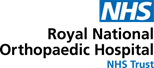 REPORT FOR:HEALTH AND SOCIAL CARE SCRUTINY SUB-COMMITTEEDate of Meeting:12 June 2019Subject:Quality AccountResponsible Officer:Paul Fish, Director of Nursing, RNOHExempt:NoEnclosures:Quality Account for Royal National Orthopaedics Hospital NHS TrustSection 1 – Summary and RecommendationsThis report sets out the Quality Account for Royal National Orthopaedics Hospital for 2018-19. It sets priorities for RNOH for 2019-20 and identifies the progress against the quality priorities set in 2017-18. It also identifies performance against key indicators set by NH Improvement.Recommendations: Require an assurance letter from the chair stating that draft Quality Account was reviewed by members of the sub-committee to their satisfaction.